Bunte Raupe Ihr benötigt:einen Pappteller ein Stück bunte PappeBuntstifte oder FilzstiftePfeifenputzer KleberZuerst schneidet ihr den Teller in der Mitte durch.Dann müsst ihr den Rand abschneiden.Nun malt ihr den Rand bunt an.Jetzt schneidet ihr aus der Pappe einen runden Kopf.Darauf malt ihr ein Gesicht.Nun werden aus den Pfeifenputzern zwei Fühler geschnitten. Diese klebt ihr von hinten an den Kopf.Zuletzt wird der Kopf am bunten Ring befestigt.Fertig ist die Raupe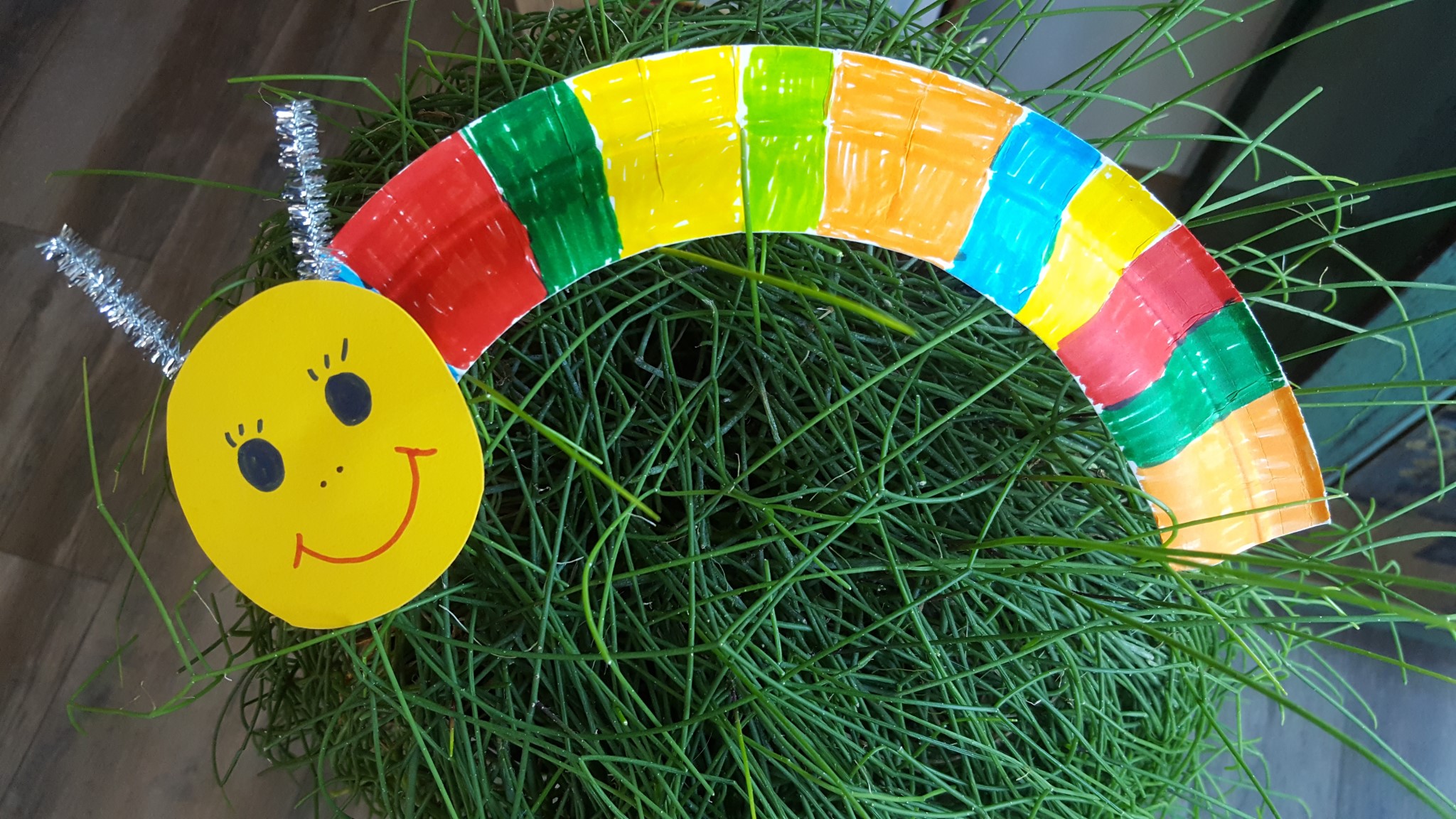 